Pre-Calc Forecast◄ Aug 2018September  2018September  2018September  2018September  2018September  2018Oct 2018 ►SunMonTueWedThuFriSat1 2 3 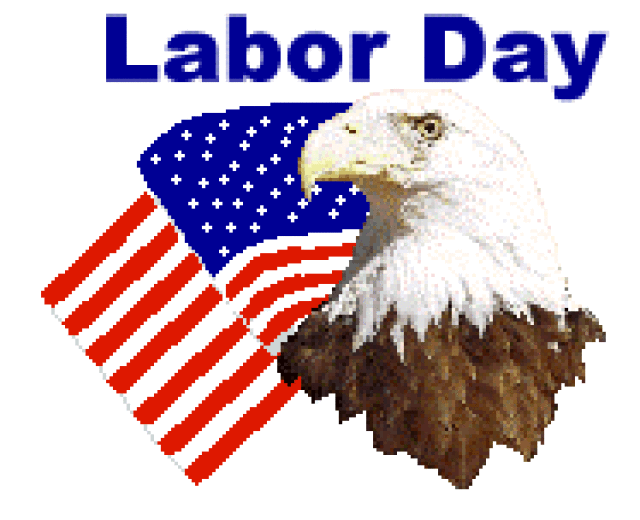 4 First Day of SchoolIntro activityBooks5 Rectangular CoordinatesSec. 1-1 pgs. 8-125,7, 15-25 all; 41,51,53,55,59,61,63,65,69,716 Graphs of equations Lesson 1.2Pg.21-23 11-17 (odd);23-31(odd)  43, 71, 73, 79 and 877 Linear Equations in 2 Variables Lesson 1.3APg. 33-388, 9-27 odds; 35-39 odds; 52-70 Evens8 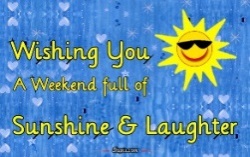 9 10Lesson 1.3 BPg. 33-3879-82 all; 111-125 odds; 129, 13111 Patriot Day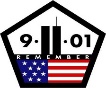 Lesson 1.4APg. 48-531-4, 8-44 evens; 50, 52, 59-6912 Functions  Lesson 1.4BPg. 5071-87 odds; 93-97; 103-10913 Quiz ReviewPg. 1165,11,15,23,29,37,47,49,55, 59,61,65, 69-7214Quiz 1.1-1.4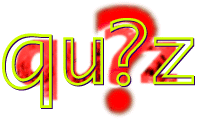 15 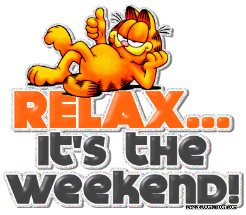 16 Homecoming Week Mon.  Wear class shirtsTues. Tourist GearWed. CamoThurs. Crazy SocksFri. Pj’s and Loungewear17 Analyzing Graphs of FunctionsLesson 1.5APg. 61-659,13, 17-23(all), 25,31, 41, 45, 59, 6318Lesson 1.5BPg. 63Odds 57-63, 75-79, 83-8719 Combinations of Functions Composites of FunctionsLesson 1.8APg. 88Odds 9-27, 29, 31 20 Fall begins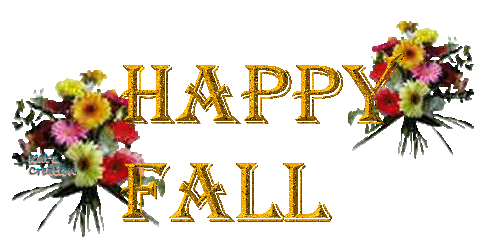 Lesson 1.8BPg. 88-91   5, 7, Odds 37-53 odds21 Function Compostion ActivityHomecoming Football Game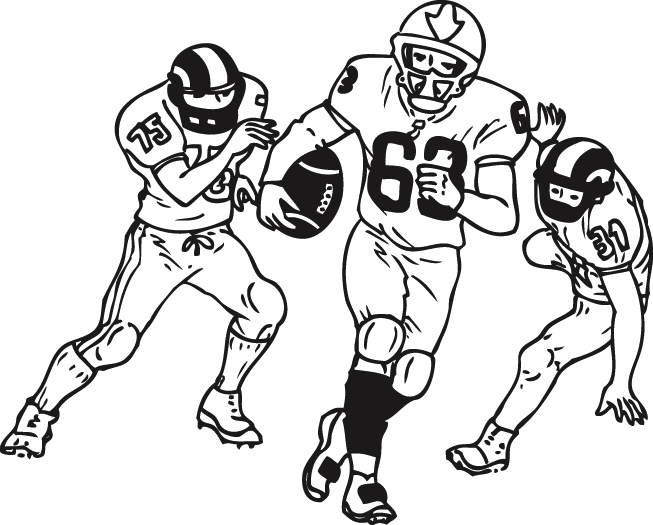 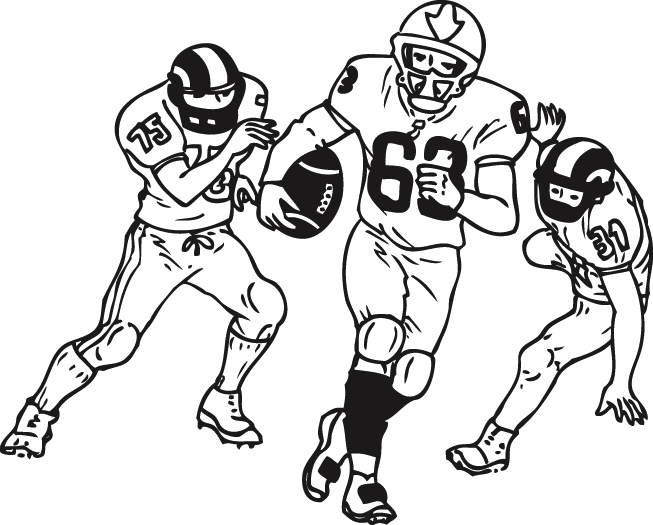 22 Fall beginsHomecoming Dance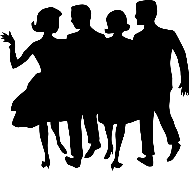 23 24 Lesson 1.9Pg. 98Odds 7-13 odd; 15-19 all; 21-69 0dd25Chapter ReviewPg. 116-119  7,11,25,27,31,29,43,48,51,55,60,64,72,74,85,94,132,135,143,14626 In Class ReviewPg. 121 Chapter 1 Test1-11; 19-2227 Chapter 1 Test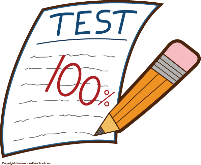 28 Rewriting Rational Expressions and Who is Left Standing Worksheets29 30 